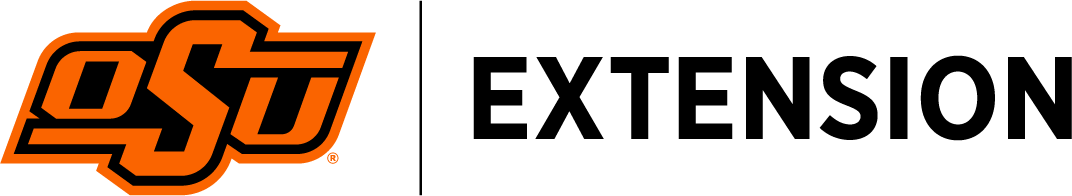 Sharing Family and History Through FoodLeader LessonDate submitted: March, 2021Teacher’s GuidePrepared by:	Barbara Brown, Food Specialist	Time needed to teach lesson: 15 to 30 minutesLesson Focus & Description: Family memories are tied to food. Think of birthday cakes, Christmas cookies, ice cold watermelon at the family 4th of July picnic, etc. Those memories go well beyond taste and texture. This lesson will offer suggestions on how to relive those memories and family history with children and grandchildren and create new memories with and for them. Objectives: Use shared memories and experiences to grow closer to children and/or grandchildren.Use shared food experiences to teach family history.Increase time spent teaching children basic cooking skills.Materials Needed:PowerPoint with Script, either print or electronic versionHandout for members, one copy per participantEvaluation, one copy per participantExample or picture of a food that sparks a memory for many people such as peppermint candy, watermelon slices, roast turkey, homemade bread, decorated hard-cooked eggs, etc. Materials Included: Scripted lesson PowerPoint, suggested activities handout, evaluation Suggested Activities	Before the lesson:View leader training recording.Read through the script and handout materials. Get paper copies as needed for the group.Consider discussion suggestions for additional memory making experiences.Arrange the room so all can see	After the lesson:Collect evaluations.Restore the room to pre-lesson arrangement.Collect any unused handouts.Take extra handouts and completed evaluations to County Educator who will send them to Kimberly Williams in Stillwater.Oklahoma State University, as an equal opportunity employer, complies with all applicable federal and state laws regarding non-discrimination and affirmative action. Oklahoma State University is committed to a policy of equal opportunity for all individuals and does not discriminate based on race, religion, age, sex, color, national origin, marital status, sexual orientation, gender identity/expression, disability, or veteran status with regard to employment, educational programs and activities, and/or admissions. For more information, visit https:///eeo.okstate.edu